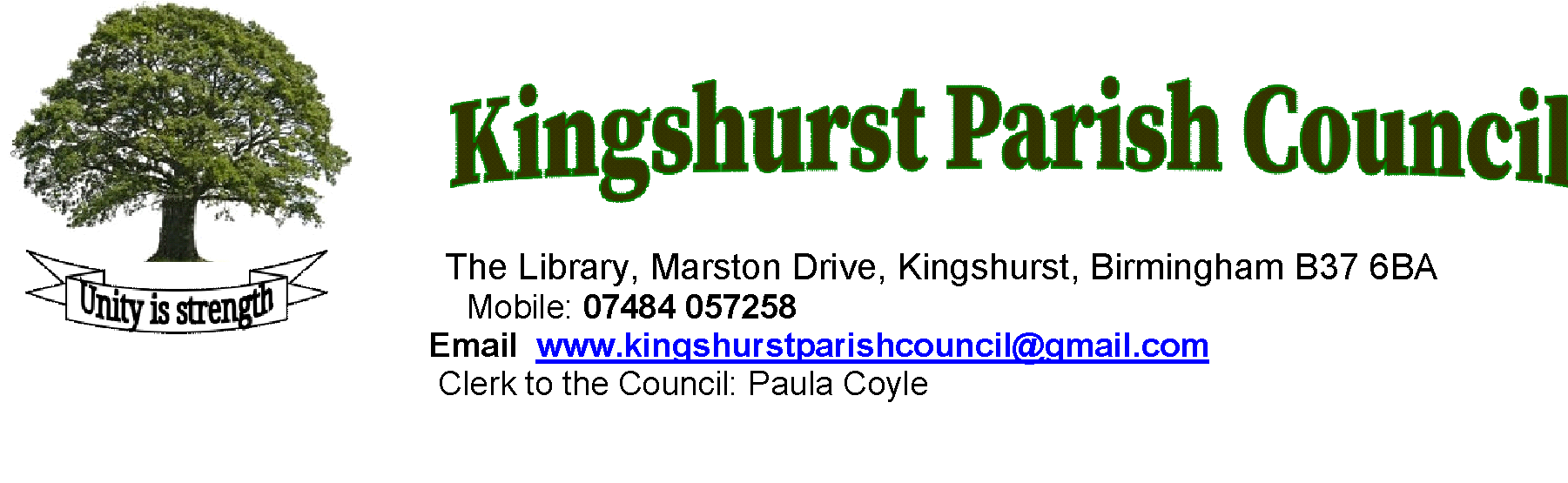 4th April 2024To all committee membersYou are summoned to attend aEnvironment Committee Meetingon Tuesday 11th April 2024 at 2.30pm.Kingshurst Library  Marston Drive  B37 6BDCommittee Members: Cllr M Frampton (chair) Cllr B Donnelly, Cllr S Daily  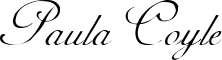 Paula CoyleClerk to Kingshurst Parish CouncilAgenda1.1.1Welcome and HousekeepingGeneral housekeeping2.To receive apologies3.To receive members’ declarations of disclosable (pecuniary and other) interests4.To receive and consider members’ dispensation requests, if any5.To approve the Minutes of the last Environment Committee Meeting held on 17th October 2023.6.6.1KPC Community groups End of term report7.7.1Finances The Committee to concentrate on Community grants and funding for community projects. 8.8.1Committee chairman's recomendations. Chairman to discuss recomended amendments to the Environment committees terms of reference for 2024/25 term.9.Public ParticipationTo adjourn to allow public participation for 10 minutes. Residents are requested to give their views and question to the Environment  committee on items on this agenda or raise issues for future consideration at the discretion of the Chairman10.Date of the next meeting: TBA.